Echelford PTFA Committee Meeting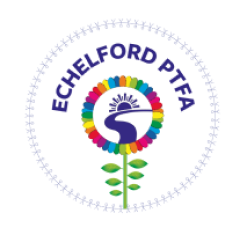 on Thursday, 13th January 2022 at 9.00amLocation: Community RoomMinutesAttendees: Danny Blackwell (Chair), Maria Houghton (Secretary), Harriet Code (Staff) 
Welcome & apologies. Chair welcomed everyone. Apologies sent from Lauren, Keri, Amber, Lesley and Hannah.Completed EventsChristmas Fayre Still being totalled, approx. £4,000 raised. HC: the fayre was successful from the school’s perspective. Production DVDs £400.28 raised. Action: We need to discuss other options as DVDs are now outgoing tech. Xmas Decorations Around additional £100 on top of the ones sold at the fayre. Worked very well selling at the Christmas performances. Donation from Loco/ Nisa. Generous donation of £900, thanks Mel Osborne who approached them. DB: putting this money towards Gazebos for future events. Action: Pricing of gazebosYour School Lottery (ongoing) Raised to date: £492.80. On target for over £2,000 raised by Sept 2022, if ticket level is maintained. AmazonSmile (ongoing) Recent pay out for Aug-Oct was £48.98, next due in Feb for Nov-Jan – expected to be decent amount due to Christmas period. EasyFundraising (ongoing) Due around £80 – purchases take time to clear before paying out. Upcoming EventsSpring 1Xmas Jumper Collection - in progress2nd Hand Uniform – need someone to take on, run on pta-events + rail at parent’s eve/ lolly sales etc. Action: Create poster/FB ad, HC to put on school FB page. Raise £20.22 for 2022.  PTFA challenge the children of Echelford to each raise £20.22 in 2022 by Twos-day, 22/2/22.  The children can choose how they would like to do raise it. Helping around the house, a sponsored activity, the choice is theirs. Action: Create posters, WhatsApp & Facebook images as well as letter & sponsorship forms. Launch on Friday 28th Jan. All forms & money to be returned on Tuesday, 22/2/22. Possible Future EventsSpring 2 Mother’s Day/Special Person event (27/03) – children decorate a flower pot & get a flower to give to special person. Krispy Kreme Sale. Can be flexible on date – perhaps tied into a national sporting event? Action: Date TBDSponsored litter pick. Drop until academic year 2022/23.Clothing Collection. Potential collection date: Friday, 25th Feb. Action: HC to confirmBalloon Race. Have a class balloon, which children help design and follow during the day.  Have one that ends at the Summer Fair? Action: Look at various virtual balloon race sites for dates/ options.Summer 1Clothing Collection. Potential collection date: w/c 19th April. Action: HC to confirm. Summer 2Ice Lolly Stalls Going ahead, on Fridays - 10th, 17th, 24th June, 1st, 8th, 15th July. Not on the Summer Fair daySummer Fair. Link to Queen’s Jubilee? Summer Fair – garden party theme. Bunting, cream teas etc. Potential dates: Fri, 10th, 17th, 24th June Action: HC to confirm date. Non-uniform day (pre-fair) To be held the week before the Fair.Colour Run – Should it be changed up a little this year? Serving food again maybe? Action: HC to confirm date & speak to Yr 6 team for Colour ideas. Other UpdatesDate, time and location of next meeting.  17th March @ 9am. Action: MH to add to pta-events.Any Other BusinessAudio equipment costing. Would be great to get an rough amount so we can have a fundraising goal. Action: HC to follow up on 2nd quote for hall sound system. Meeting closed